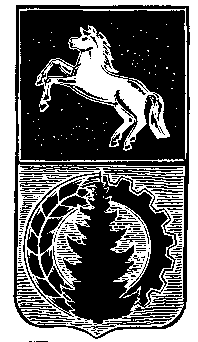 АДМИНИСТРАЦИЯ АСИНОВСКОГО РАЙОНАРАСПОРЯЖЕНИЕ22.12.2021                                                                                                                 № 762                                                                         г. АсиноОб утверждении плана контрольных мероприятий по исполнению требований Федерального закона от 5 апреля 2013 №44-ФЗ «О контрактной системе в сфере закупок товаров, работ, услуг для обеспечения государственных и муниципальных нужд» на 2022 год В целях исполнения требований части 8 статьи 99 Федерального закона от 5 апреля 2013 №44-ФЗ «О контрактной системе в сфере закупок товаров, работ, услуг для обеспечения государственных и муниципальных нужд» и реализации полномочий, предусмотренных статьей 269.2 Бюджетного кодекса Российской Федерации, в соответствии с Постановлением правительства Российской Федерации от 27.02.2020 «Об утверждении федерального стандарта внутреннего государственного (муниципального) финансового контроля «планирование проверок, ревизий и обследований»:Утвердить прилагаемый план контрольных мероприятий исполнения Федерального закона от 5 апреля 2013 №44-ФЗ «О контрактной системе в сфере закупок товаров, работ, услуг для обеспечения государственных и муниципальных нужд» на 2022 год.Разместить план контрольных мероприятий на официальном сайте муниципального образования Асиновский район.Настоящее распоряжение вступает в силу с даты его подписания.Контроль за исполнением настоящего распоряжения оставляю за собой.Глава Асиновского района		       Н.А.ДанильчукШадрина И.В.Утверждаю                                                                                                                                                                                                Согласовано                                             Начальник юридического отделаГлава Асиновского района                                                                                                                                                   администрации Асиновского района                                                                                                                                                                                                 _________________ Е.В.Ивасенко   ____________Н.А.Данильчук                                                                                                                                                                                                                                                                                                                                    «22» декабря 2021 год«22» декабря 2021год                                                                                                      ПЛАНпроведения контрольных мероприятий органом внутреннего муниципального финансового контроля в сфере закупокна 2022 год                         Руководитель органа внутреннего муниципального финансового контроля   __________ И.В.Шадрина      № п/пнаименование объекта внутреннего муниципального финансового контроляпроверяемый периодтема контрольного мероприятияпериод начала  проведения контрольного мероприятия1МБДОУ детский сад комбинированного вида №18 «Сказка» г.Асино  Томской областиИНН 7002009280 ОКПО 49383828ОГРН 1027002953900Томская область, г.Асино, ул. им.370 Стрелковой дивизии, д.26А               2021 годСоблюдение законодательства о контрактной системе в сфере закупок товаров, работ, услуг для обеспечения муниципальных нуждфевраль 2022 года2МБДОУ: детский сад «Рыбка» г.Асино Томской области.ИНН  7002013640 ОКПО 61222335ОГРН 1097025000478Томская область, г. Асино, ул. АВПУ, д.10               2021 годСоблюдение законодательства о контрактной системе в сфере закупок товаров, работ, услуг для обеспечения муниципальных нуждмарт 2022 года3МКОУ «ОШ ОВЗ №10  города Асино Томской области».ИНН  7002009379 ОКПО 49382295ОГРН 1027002953944Томская область, г.Асино, ул.Гагарина, д.1               2021 год, 1 квартал 2022 годаСоблюдение законодательства о контрактной системе в сфере закупок товаров, работ, услуг для обеспечения муниципальных нуждапрель 2022 года